Statement of Intent for ECO4 and Great British Insulation SchemeCity of Doncaster Council ECO4 and Great British Insulation Scheme Flexible Eligibility Statement of IntentLocal Authority name: City of Doncaster CouncilPublication Date: 14/09/2023Version number: V.6Publication on web site: Local Authority Flexible Eligibility Statement Of Intent - City of Doncaster CouncilThis statement sets out City of Doncaster Council’s flexible eligibility criteria for the Energy Company Obligation (ECO4) and Great British Insulation schemes which runs until March 2026.The ECO4 scheme will focus on supporting low income and vulnerable households. The scheme will improve the least energy efficient homes helping to meet the Government’s fuel poverty and net zero commitments. The Great British Insulation Scheme will support the ECO4 scheme in the delivery of predominantly single measures targeted at a wider range of households. The flexible approach for Local Authorities (LAs) to identifying fuel poor and vulnerable households who may benefit from heating and energy saving measures is referred to as “ECO4 Flex” and “Great British Insulation Scheme Flex”. The Council is publishing this Statement of Intent (SoI), on the 01/09/2023 to confirm that each of the households declared will adhere to at least one of the four available routes outlined below. The tick boxes can be used to indicate to households which routes the council is using:[Please use the tick boxes to indicate which routes are being used by the LA / DA] Route 1: Owner-occupied and private rented sector households with a gross annual income less than £31,000. This cap applies irrespective of the property size, composition, or region. Route 2: Owner-occupied and private rented sector households that meet a combination of two of the following proxies:* Note proxies 1 and 3 cannot be used together.* Proxy 7 cannot be used in combination with proxy 5 or proxy 6. Route 3: Owner-occupied and private rented sector households that have been identified by either a person registered in the General Practitioner Register, a Scottish Health Board, a Welsh Health Board, an NHS Foundation Trust, or an NHS Trust as vulnerable, with an occupant whose health conditions may be adversely affected by living in a cold home. These health conditions must be cardiovascular, respiratory, immunosuppressed, or limited mobility related. Route 4 [applicable to ECO4 Flex only]: Owner-occupied and private rented sector households that are referred under Route 4: Bespoke Targeting. Suppliers and LAs can submit an application to the Department for Energy Security and Net Zero where they have identified new methods to identify low-income and vulnerable households. Applications need to demonstrate a number of factors, including that the proposed methodology is more effective at identify households in fuel poverty than the criterion offered under Routes 1 and 2. Scheme eligibilityAll potentially eligible households should apply through City of Doncaster Council or one of their approved ECO / Great British Insulation Scheme installers, if a list of approved installers is available, to see if they can either benefit from the scheme or be assessed for eligibility under any other relevant programme.An LA officer (not a 3rd party working on behalf of an LA) will be responsible for checking, and verifying evidence, and issuing declarations. For any general enquiries relating to this SoI please contact:Name: Dominic AllisonJob Title: Low Carbon Development Officer – Built EnvironmentTelephone: 01302 736331Email: dominic.allison@doncaster.gov.ukCEO or dedicated responsible person mandatory signature.The City of Doncaster Council will administer the ECO4 Flex scheme according to the Electricity and Gas (Energy Company Obligation) Order 2022 (ECO4 Order). The Council will administer Great British Insulation Scheme Flex according to the Electricity and Gas (Energy Company Obligation) Order 2023 (ECO4A Order).The CEO/ dedicated responsible person of the Council will oversee the process of identifying eligible households under ECO Flex and Great British Insulation Scheme Flex. The Council will notify Ofgem of households that declarations have been issued for via the declaration notification template. All personal data collected or processed by City of Doncaster Council for the purposes of ECO4 Flex or Great British Insulation Scheme Flex will be processed and stored in accordance with: the Council’s obligations under UK GDPR and the Data Protection Act 2018, the Council’s data protection policy, the Information Commissioner’s Office Data Sharing Code and other guidance, and Department for Energy Security and Net Zero guidance.Signature: 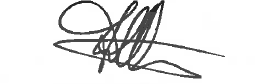 Name: Damian AllenJob Title: Chief Executive, City of Doncaster CouncilDate of signature:  14 September 2023Proxy 1) Homes in England in Lower-layer Super Output Area 1-3 (LSOA), or homes in Welsh provision LSOA 1-3 on the Welsh Index of Multiple Deprivation 2019, or homes in Scotland in “data zone” 1-3 on the Scottish Index of Multiple Deprivation 2020*Proxy 2) A person living at the premises is entitled to a Council Tax reduction on the grounds of low-income.Proxy 3) A person living at the premises is considered to be vulnerable to the cold under the National Institute for Health and Care Excellence (NICE) Guidance NG6: Recommendation 2, for a reason other than their low-income*Proxy 4) A child living at the premises is eligible for free school meals, due to low-incomeProxy 5) A person living at the premises is supported by a scheme established by the LA/DA that is named and described within their Statement of Intent and established to support people living on a low-income and considered vulnerable to the cold under NICE Guideline NG6.[Please provide the name of the LA established scheme used, and a short description. The description must include which cohort of people the LA-run scheme is helping, and how the scheme identifies the householder or person as low-income and vulnerable for the purposes of NICE Guideline.]Proxy 6) A household referred to the LA for support by their energy supplier or Citizens Advice or Citizens Advice Scotland, because they have been identified as struggling to pay their electricity and/or gas bills. Proxy 7) [Please note, proxy 7 is for supplier owned debt data and is listed here for information only]. Households identified through energy supplier debt data. This route enables obligated suppliers to use their own debt data to identify either non pre-payment meter households (non-PPM), or pre-payment meter households (PPM)*. Non-PPM customers: These are customers who have been in debt for more than 13 weeks ending with the day on which the declaration is made, and are in a debt repayment plan with their energy supplier or repaying their fuel debt through 3rd party deductions. PPM customers: Suppliers may also identify PPM households who: have either self-disconnected or received supplier Discretionary/Friendly credit within the last 13 weeks ending with the day on which the declaration is made; or  are in a debt repayment plan with their energy supplier; or  repaying their fuel debt through 3rd party deductions.*